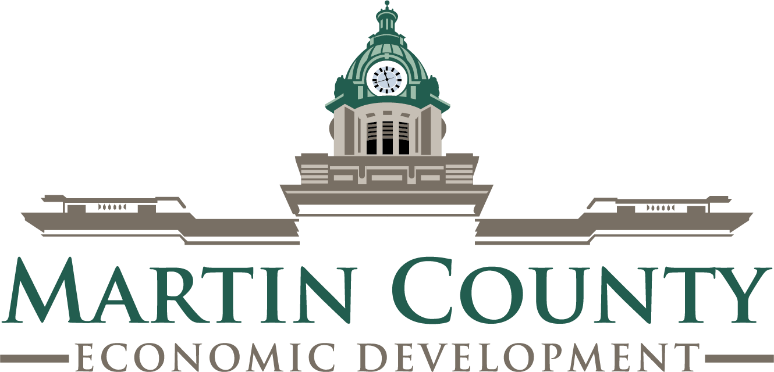 MARTIN COUNTY ECONOMIC DEVELOPMENT AUTHORITYMEETING NOTICE AND TENTATIVE AGENDAMonday, June 3rd, 2024 @ 5:15 p.m.  1.0 CALL TO ORDER   2.0 APPROVAL OF AGENDA  3.0 APPROVAL OF MINUTES           3.1 Approve Minutes of the Regular Meetings for May 6, 2024  4.0 OLD BUSINESS   5.0 EDA ACTIVITY - REPORTS        5.1 Retail Coach Update – A. Patten CEDA Consultant        5.2 EDA Monthly Activity Reports (May 2024) – A. Patten and                J. Schuetz, CEDA Consultants  6.0 NEW BUSINESS        6.1 Consider CY2025 Preliminary Budget Request – S. Higgins, County Coordinator        6.2 Consider Approval of Joining Community Ventures Network – J. Schuetz, CEDA               Consultant        6.3 Consider Appointment EDA Board member to the Local Housing Trust Fund            Board A. Patten, CEDA Consultant	   6.4 Consider Approval of Pursuit of Funds for Martin County Career Launch          Program – A. Patten and J. Schuetz, CEDA Consultants  7.0 FINANCIALS        7.1 Approve and Ratify Bills to be Paid May 6th-June 3rd, 2024.         7.2 CY2024 Year to Date Financial Reports (May)  8.0 INFORMATION/REPORTS        8.1 Martin County Property Tax Abatement Policy Revisions        8.2 Next Meeting is on August 5, 2024 at 5:15 P.M.  9.0 OPEN DISCUSSION10.0 ADJOURN